COLEGIO DEL SAGRADO CORAZÓN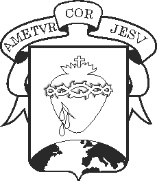 Taller de ReligiónNombre: ____________________________________________________   Curso: _________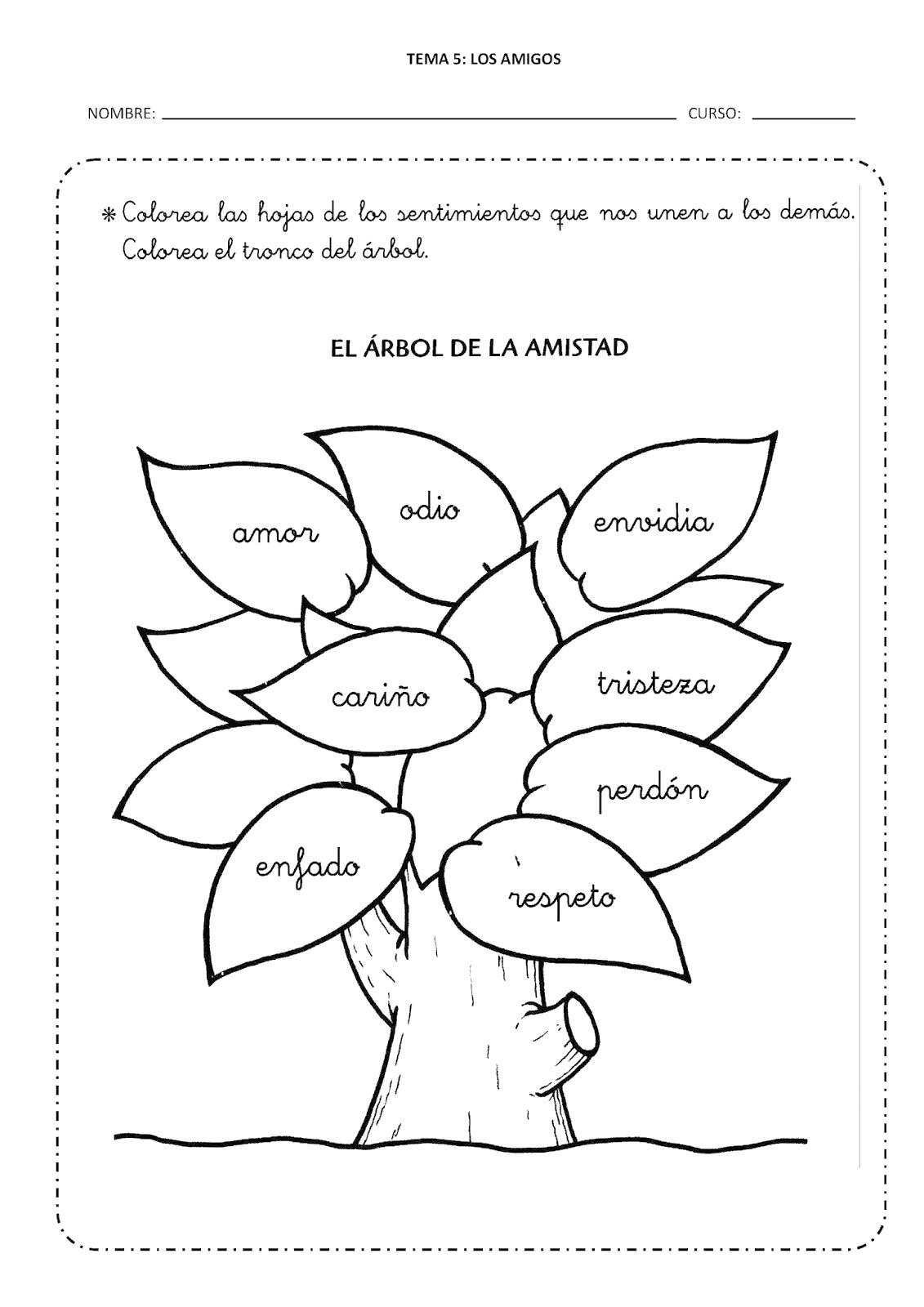 